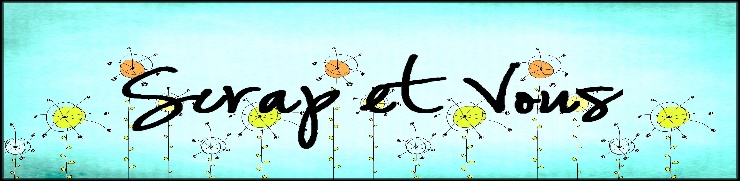 Bulletin d’inscriptionCrop 18 et 19 mars 2017NOM : ………………………………………………………………………………………………………………………………………….PRENOM : …………………………………………………………………………………………………………………………………….ADRESSE : …………………………………………………………………………………………………………………………………….…………………………………………………………………………………………………………………………………………………….TELEPHONE : ……………………………………………….……………………………………………………………………………….MAIL : ………………………………………………………..…………………………………………………………………………………Je souhaite participer :    tout le week- end	 le samedi		 le dimancheAtelier de :  Mlle Séverine		 MarlènePour le repas pris en commun, je propose de ramener : ………………………………………...Je suis intéressée par le repas au restaurant le samedi soir :	   OUI            NONJe joins mon règlement par chèques libellés à l’ordre de « Scrap & Vous ».Un premier chèque sera encaissé à l’inscription et le second, quelques jours avant la crop. Si je ne suis pas membre de l’associationpour une journée : 2 chèques de 27.50 €pour le week-end : 2 chèques de 50 €Bulletin et règlement à renvoyer avant le 15 février 2017 àSCRAP & VOUSChez Fanny LUAIRE4 rue de Servigny57645 NOUILLYemail : scrapetvous57@gmail.comblog : http://scrapetvous.canalblog.com